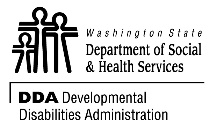 	DEVELOPMENTAL DISABILITIES ADMINISTRATION (DDA)	VOLUNTARY PLACEMENT SERVICES
	Medical / Dental Services Authorization	DEVELOPMENTAL DISABILITIES ADMINISTRATION (DDA)	VOLUNTARY PLACEMENT SERVICES
	Medical / Dental Services Authorization	DEVELOPMENTAL DISABILITIES ADMINISTRATION (DDA)	VOLUNTARY PLACEMENT SERVICES
	Medical / Dental Services Authorization	DEVELOPMENTAL DISABILITIES ADMINISTRATION (DDA)	VOLUNTARY PLACEMENT SERVICES
	Medical / Dental Services Authorization	DEVELOPMENTAL DISABILITIES ADMINISTRATION (DDA)	VOLUNTARY PLACEMENT SERVICES
	Medical / Dental Services Authorization	DEVELOPMENTAL DISABILITIES ADMINISTRATION (DDA)	VOLUNTARY PLACEMENT SERVICES
	Medical / Dental Services Authorization	DEVELOPMENTAL DISABILITIES ADMINISTRATION (DDA)	VOLUNTARY PLACEMENT SERVICES
	Medical / Dental Services Authorization	DEVELOPMENTAL DISABILITIES ADMINISTRATION (DDA)	VOLUNTARY PLACEMENT SERVICES
	Medical / Dental Services Authorization	DEVELOPMENTAL DISABILITIES ADMINISTRATION (DDA)	VOLUNTARY PLACEMENT SERVICES
	Medical / Dental Services AuthorizationLicensed Providers:  Please take this form with you when seeking emergency or routine medical / dental services for children who are receiving Voluntary Placement Services from the Developmental Disabilities Administration and are in your care.Licensed Providers:  Please take this form with you when seeking emergency or routine medical / dental services for children who are receiving Voluntary Placement Services from the Developmental Disabilities Administration and are in your care.Licensed Providers:  Please take this form with you when seeking emergency or routine medical / dental services for children who are receiving Voluntary Placement Services from the Developmental Disabilities Administration and are in your care.Licensed Providers:  Please take this form with you when seeking emergency or routine medical / dental services for children who are receiving Voluntary Placement Services from the Developmental Disabilities Administration and are in your care.Licensed Providers:  Please take this form with you when seeking emergency or routine medical / dental services for children who are receiving Voluntary Placement Services from the Developmental Disabilities Administration and are in your care.Licensed Providers:  Please take this form with you when seeking emergency or routine medical / dental services for children who are receiving Voluntary Placement Services from the Developmental Disabilities Administration and are in your care.Licensed Providers:  Please take this form with you when seeking emergency or routine medical / dental services for children who are receiving Voluntary Placement Services from the Developmental Disabilities Administration and are in your care.Licensed Providers:  Please take this form with you when seeking emergency or routine medical / dental services for children who are receiving Voluntary Placement Services from the Developmental Disabilities Administration and are in your care.Licensed Providers:  Please take this form with you when seeking emergency or routine medical / dental services for children who are receiving Voluntary Placement Services from the Developmental Disabilities Administration and are in your care.Licensed Providers:  Please take this form with you when seeking emergency or routine medical / dental services for children who are receiving Voluntary Placement Services from the Developmental Disabilities Administration and are in your care.This is to confirm thatThis is to confirm that,,This is to confirm thatThis is to confirm thatCHILD’S NAMECHILD’S NAME,,DATE OF BIRTHDATE OF BIRTHis receiving Voluntary Placement Services with the Developmental Disabilities Administration, Department of Social and Health Services.is receiving Voluntary Placement Services with the Developmental Disabilities Administration, Department of Social and Health Services.is receiving Voluntary Placement Services with the Developmental Disabilities Administration, Department of Social and Health Services.is receiving Voluntary Placement Services with the Developmental Disabilities Administration, Department of Social and Health Services.is receiving Voluntary Placement Services with the Developmental Disabilities Administration, Department of Social and Health Services.is receiving Voluntary Placement Services with the Developmental Disabilities Administration, Department of Social and Health Services.is receiving Voluntary Placement Services with the Developmental Disabilities Administration, Department of Social and Health Services.is receiving Voluntary Placement Services with the Developmental Disabilities Administration, Department of Social and Health Services.is receiving Voluntary Placement Services with the Developmental Disabilities Administration, Department of Social and Health Services.is receiving Voluntary Placement Services with the Developmental Disabilities Administration, Department of Social and Health Services.The birth / adoptive parent or legal guardian authorizesThe birth / adoptive parent or legal guardian authorizesThe birth / adoptive parent or legal guardian authorizesThe birth / adoptive parent or legal guardian authorizesThe birth / adoptive parent or legal guardian authorizesThe birth / adoptive parent or legal guardian authorizesLICENSED PROVIDERLICENSED PROVIDERLICENSED PROVIDERLICENSED PROVIDERLICENSED PROVIDERLICENSED PROVIDERto obtain and sign for routine and emergency medical and dental examination and care, as recommended by the child’streating licensed health care provider.  This routine care includes well child examinations, immunizations, visual and/or auditory screening, and routine ill child care as well as regular dental examinations and treatments.Non-emergency care (for example, counseling and treatment, surgery, HIV testing, insertion of ear tubes, neurological examinations, orthodontics, etc.) must have prior approval and requires consultation with the birth / adoptive parent or legal guardian.to obtain and sign for routine and emergency medical and dental examination and care, as recommended by the child’streating licensed health care provider.  This routine care includes well child examinations, immunizations, visual and/or auditory screening, and routine ill child care as well as regular dental examinations and treatments.Non-emergency care (for example, counseling and treatment, surgery, HIV testing, insertion of ear tubes, neurological examinations, orthodontics, etc.) must have prior approval and requires consultation with the birth / adoptive parent or legal guardian.to obtain and sign for routine and emergency medical and dental examination and care, as recommended by the child’streating licensed health care provider.  This routine care includes well child examinations, immunizations, visual and/or auditory screening, and routine ill child care as well as regular dental examinations and treatments.Non-emergency care (for example, counseling and treatment, surgery, HIV testing, insertion of ear tubes, neurological examinations, orthodontics, etc.) must have prior approval and requires consultation with the birth / adoptive parent or legal guardian.to obtain and sign for routine and emergency medical and dental examination and care, as recommended by the child’streating licensed health care provider.  This routine care includes well child examinations, immunizations, visual and/or auditory screening, and routine ill child care as well as regular dental examinations and treatments.Non-emergency care (for example, counseling and treatment, surgery, HIV testing, insertion of ear tubes, neurological examinations, orthodontics, etc.) must have prior approval and requires consultation with the birth / adoptive parent or legal guardian.to obtain and sign for routine and emergency medical and dental examination and care, as recommended by the child’streating licensed health care provider.  This routine care includes well child examinations, immunizations, visual and/or auditory screening, and routine ill child care as well as regular dental examinations and treatments.Non-emergency care (for example, counseling and treatment, surgery, HIV testing, insertion of ear tubes, neurological examinations, orthodontics, etc.) must have prior approval and requires consultation with the birth / adoptive parent or legal guardian.to obtain and sign for routine and emergency medical and dental examination and care, as recommended by the child’streating licensed health care provider.  This routine care includes well child examinations, immunizations, visual and/or auditory screening, and routine ill child care as well as regular dental examinations and treatments.Non-emergency care (for example, counseling and treatment, surgery, HIV testing, insertion of ear tubes, neurological examinations, orthodontics, etc.) must have prior approval and requires consultation with the birth / adoptive parent or legal guardian.to obtain and sign for routine and emergency medical and dental examination and care, as recommended by the child’streating licensed health care provider.  This routine care includes well child examinations, immunizations, visual and/or auditory screening, and routine ill child care as well as regular dental examinations and treatments.Non-emergency care (for example, counseling and treatment, surgery, HIV testing, insertion of ear tubes, neurological examinations, orthodontics, etc.) must have prior approval and requires consultation with the birth / adoptive parent or legal guardian.to obtain and sign for routine and emergency medical and dental examination and care, as recommended by the child’streating licensed health care provider.  This routine care includes well child examinations, immunizations, visual and/or auditory screening, and routine ill child care as well as regular dental examinations and treatments.Non-emergency care (for example, counseling and treatment, surgery, HIV testing, insertion of ear tubes, neurological examinations, orthodontics, etc.) must have prior approval and requires consultation with the birth / adoptive parent or legal guardian.to obtain and sign for routine and emergency medical and dental examination and care, as recommended by the child’streating licensed health care provider.  This routine care includes well child examinations, immunizations, visual and/or auditory screening, and routine ill child care as well as regular dental examinations and treatments.Non-emergency care (for example, counseling and treatment, surgery, HIV testing, insertion of ear tubes, neurological examinations, orthodontics, etc.) must have prior approval and requires consultation with the birth / adoptive parent or legal guardian.to obtain and sign for routine and emergency medical and dental examination and care, as recommended by the child’streating licensed health care provider.  This routine care includes well child examinations, immunizations, visual and/or auditory screening, and routine ill child care as well as regular dental examinations and treatments.Non-emergency care (for example, counseling and treatment, surgery, HIV testing, insertion of ear tubes, neurological examinations, orthodontics, etc.) must have prior approval and requires consultation with the birth / adoptive parent or legal guardian.PARENT / GUARDIAN’S SIGNATUREPARENT / GUARDIAN’S SIGNATUREPARENT / GUARDIAN’S SIGNATUREPARENT / GUARDIAN’S SIGNATUREPARENT / GUARDIAN’S SIGNATURETELEPHONE NUMBERTELEPHONE NUMBERDATEDATEDATELICENSED PROVIDER’S SIGNATURELICENSED PROVIDER’S SIGNATURELICENSED PROVIDER’S SIGNATURELICENSED PROVIDER’S SIGNATURELICENSED PROVIDER’S SIGNATURETELEPHONE NUMBERTELEPHONE NUMBERDATEDATEDATEDSHS/DDA SOCIAL WORKER’S SIGNATURE  (WITNESS)DSHS/DDA SOCIAL WORKER’S SIGNATURE  (WITNESS)DSHS/DDA SOCIAL WORKER’S SIGNATURE  (WITNESS)DSHS/DDA SOCIAL WORKER’S SIGNATURE  (WITNESS)DSHS/DDA SOCIAL WORKER’S SIGNATURE  (WITNESS)TELEPHONE NUMBERTELEPHONE NUMBERDATEDATEDATEThis form was written in accordance with RCW 7.70.065 – Informed Consent – Section 2(a)(iv).In the event of an emergency involving this child, it is the responsibility of the licensed provider to immediately call the birth/adoptive parent or guardian listed above and the Developmental Disabilities Administration (DDA), Voluntary Placement Services (VPS) / Social Worker.This form was written in accordance with RCW 7.70.065 – Informed Consent – Section 2(a)(iv).In the event of an emergency involving this child, it is the responsibility of the licensed provider to immediately call the birth/adoptive parent or guardian listed above and the Developmental Disabilities Administration (DDA), Voluntary Placement Services (VPS) / Social Worker.This form was written in accordance with RCW 7.70.065 – Informed Consent – Section 2(a)(iv).In the event of an emergency involving this child, it is the responsibility of the licensed provider to immediately call the birth/adoptive parent or guardian listed above and the Developmental Disabilities Administration (DDA), Voluntary Placement Services (VPS) / Social Worker.This form was written in accordance with RCW 7.70.065 – Informed Consent – Section 2(a)(iv).In the event of an emergency involving this child, it is the responsibility of the licensed provider to immediately call the birth/adoptive parent or guardian listed above and the Developmental Disabilities Administration (DDA), Voluntary Placement Services (VPS) / Social Worker.This form was written in accordance with RCW 7.70.065 – Informed Consent – Section 2(a)(iv).In the event of an emergency involving this child, it is the responsibility of the licensed provider to immediately call the birth/adoptive parent or guardian listed above and the Developmental Disabilities Administration (DDA), Voluntary Placement Services (VPS) / Social Worker.This form was written in accordance with RCW 7.70.065 – Informed Consent – Section 2(a)(iv).In the event of an emergency involving this child, it is the responsibility of the licensed provider to immediately call the birth/adoptive parent or guardian listed above and the Developmental Disabilities Administration (DDA), Voluntary Placement Services (VPS) / Social Worker.This form was written in accordance with RCW 7.70.065 – Informed Consent – Section 2(a)(iv).In the event of an emergency involving this child, it is the responsibility of the licensed provider to immediately call the birth/adoptive parent or guardian listed above and the Developmental Disabilities Administration (DDA), Voluntary Placement Services (VPS) / Social Worker.This form was written in accordance with RCW 7.70.065 – Informed Consent – Section 2(a)(iv).In the event of an emergency involving this child, it is the responsibility of the licensed provider to immediately call the birth/adoptive parent or guardian listed above and the Developmental Disabilities Administration (DDA), Voluntary Placement Services (VPS) / Social Worker.This form was written in accordance with RCW 7.70.065 – Informed Consent – Section 2(a)(iv).In the event of an emergency involving this child, it is the responsibility of the licensed provider to immediately call the birth/adoptive parent or guardian listed above and the Developmental Disabilities Administration (DDA), Voluntary Placement Services (VPS) / Social Worker.This form was written in accordance with RCW 7.70.065 – Informed Consent – Section 2(a)(iv).In the event of an emergency involving this child, it is the responsibility of the licensed provider to immediately call the birth/adoptive parent or guardian listed above and the Developmental Disabilities Administration (DDA), Voluntary Placement Services (VPS) / Social Worker.